Somayyeh             						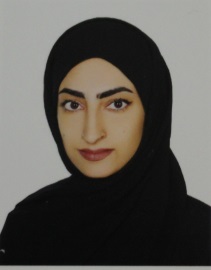 : Whatsapp +971504753686 / +919979971283: somayyeh.376113@2freemail.com JOB OBJECTIVESeeking to utilize my skills and ability in any industry that can offer professional growth while being resourceful, innovative and flexible in an organization of repute.SUMMARYAccomplished professionalism with 4.5 years of distinguished experience in various roles in HR administration, Customer Service &Social Media & E-Marketing, Managing E-Commerce website with Website Content.Experience in managing general functions in coordination with internal and external departments for smooth and healthy business operationsPossess effective communication, interpersonal & problem solving by negotiation skills with vendors & clients.ORGANIZATIONAL EXPERIENCEJuly’14 –June’17 with VogeVip (https://www.vogevip.com)Sharjah, UAE.HR Administrator:Recruitment Procedures (Pre & Post interview requirements).Coordinating with PRO for visa renewal and medicals.Creating Job offer letters.Welcoming new staff & updating them with company policies & procedures.Updating company policies as per UAE labor law.Employee leaves planning & analysis.Preparing monthly HR reports.Maintaining petty cash vouchers.E-Commerce & Customer Relationship:Preparing newsletter in Mailchimp software on a daily basis.Working on Magento: Importing products, managing CMS pages, uploading all banners of website, managing categories in Arabic & English.Managing VogeVIP e-commerce store (Arabic & English).Social media & E-mail marketing, alongside interacting with customers on FB, Instagram& Customer forum of company.Translating list of new products from English to Arabic for the website.Dealing with local and international suppliers with follow up.Managing company’s email marketing campaigns. Website content writer (Arabic & English).Online sales analysis along with weekly & monthly reports.Handling various department (Graphic Designer & Web Developer)Coordinating with procurements and purchasing departments in the UAE’s Governments, Hospitals, Clinics &etc.November’12–May’14 with Dahbashi Engineering Company, Dubai, UAE.HR cum Administration Assistant:Coordinating with various departments and interacting with the courier company to keep tract of the overseas shipments and updating it in the company database.Interacting directly with customers and suppliers and provide feedback to the higher management.Coordinating with employees and updating them with company policies, leaves, Visa renewals, Medicals and other basis employee requirements.Alongside drafting Arabic content letters for UAE government sections.EDUCATIONHigh school diploma in science, class of 2010.Accounting professional diploma from development institute of science and computer, Dubai – 2013.ICDL computer certificate from ICDL Middle East Center – 2013.IELTS certificate from the British council.COMPUTER KNOWLEDGEWell versed with MS Office Suite (Word, Excel and PowerPoint) & Internet Applications.Internet & email marketing.Website content management.Adobe Photoshop CS6.Mailchimp&Magento software’s.PERSONAL DETAILSDate of Birth:		12th January, 1993.Language Known:	Arabic, English, Persian & Hindi.Location Preference:	Dubai.Nationality:		Iran.Marital Status:		Single.Permanent Address:	Sharjah, UAE.Visa Status:		Residence Visa – Personal Sponsorship.Driving License:	Yes, Dubai License.Hobbies:		Reading Books & Travelling.DECLARATIONThe above furnished details regarding my Qualification, Career, Experience and Conduct are true to the best of my knowledge and belief.Place: Dubai										Somayyeh Date: 10-01-2018